АДМИНИСТРАЦИЯ ГОРОДСКОГО ОКРУГА ГОРОД РЫБИНСКЯРОСЛАВСКОЙ ОБЛАСТИПОСТАНОВЛЕНИЕот 7 сентября 2020 г. N 1984ОБ УТВЕРЖДЕНИИ МУНИЦИПАЛЬНОЙ ПРОГРАММЫ "ОБЕСПЕЧЕНИЕОБЩЕСТВЕННОГО ПОРЯДКА И ПРОТИВОДЕЙСТВИЕ ТЕРРОРИЗМУНА ТЕРРИТОРИИ ГОРОДСКОГО ОКРУГА ГОРОД РЫБИНСКЯРОСЛАВСКОЙ ОБЛАСТИ"В соответствии с Бюджетным кодексом Российской Федерации, Федеральным законом от 06.10.2003 N 131-ФЗ "Об общих принципах организации местного самоуправления в Российской Федерации", постановлением Администрации городского округа город Рыбинск от 06.06.2014 N 1727 "О программах городского округа город Рыбинск", постановлением Администрации городского округа город Рыбинск Ярославской области от 08.06.2020 N 1306 "О муниципальных программах", руководствуясь Уставом городского округа город Рыбинск Ярославской области,ПОСТАНОВЛЯЮ:1. Утвердить муниципальную программу "Обеспечение общественного порядка и противодействие терроризму на территории городского округа город Рыбинск Ярославской области" (прилагается).2. Признать утратившим силу постановление Администрации городского округа город Рыбинск от 03.09.2019 N 2313 "Об утверждении муниципальной программы "Обеспечение общественного порядка и противодействие терроризму на территории городского округа город Рыбинск".3. Настоящее постановление вступает в силу с момента подписания.4. Опубликовать настоящее постановление в средствах массовой информации и разместить на официальном сайте Администрации городского округа город Рыбинск.5. Контроль за исполнением настоящего постановления возложить на заместителя Главы Администрации по безопасности.Главагородского округагород РыбинскД.В.ДОБРЯКОВПриложениек постановлению Администрациигородского округа город РыбинскЯрославской областиот _________________№_______Муниципальная программа«Обеспечение общественного порядка и противодействие терроризму на территории городского округа город РыбинскЯрославской области»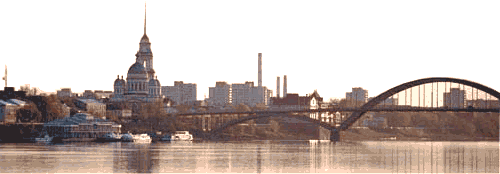 Рыбинск – 2021паспорт муниципальной программыАнализ существующей ситуации и оценка проблемы, решение которой осуществляется путём реализации МПГородской округ город Рыбинск Ярославской области административно входит в стратегически важную для России Ярославскую область. Здесь сосредоточены крупные людские и материальные ресурсы, расположены крупные промышленные предприятия, насыщенная транспортная система, важные стратегические и военные объекты. На территории городского округа функционируют объекты повышенной опасности и жизнеобеспечения, в том числе каскад Верхневолжских ГЭС. Расположены объекты, на которых проводятся культурно-зрелищные, спортивно-массовые мероприятия, рынки, торговые центры и крупные магазины, находятся медицинские учреждения и учреждения образования.Реформа органов внутренних дел повлекла существенное сокращение личного состава, задействованного в структурных подразделениях, отвечающих за профилактику правонарушений. Уже в 2014 году произошло незначительное увеличение количества преступлений. Вместе с тем, несмотря на сложность социально-экономической ситуации, проводимая значительная профилактическая работа по предупреждению преступлений и административных правонарушений на территории городского округа город Рыбинск Ярославской области позволила стабилизировать криминогенную обстановку. На протяжении ряда лет сохранялась устойчивая динамика снижения уровня преступности.По информации МУ МВД России «Рыбинское» по итогам 2020 года количество зарегистрированных преступлений на территории городского округа город Рыбинск Ярославской области снизилось до 2889 (2019 – 2955).Остаётся напряжённой ситуация в сфере профилактики терроризма и экстремизма.Поступающая в правоохранительные органы оперативная информация указывает на сохранение потенциальной угрозы совершения акций террористического и экстремистского характера. Этому в значительной степени способствует слабо контролируемая миграция народов Северного Кавказа и Центральной Азии. Недостаточная эффективность паспортно-визового и административного режимов, «прозрачность» границ СНГ позволяет мигрантам вполне свободно перемещаться по стране, региону и городскому округу. Количественное увеличение общин и диаспор в области создают предпосылки к возможному возникновению очагов социальной напряженности и осложнению межнациональных отношений, в том числе и на территории городского округа. Городской округ город Рыбинск Ярославской области по своему составу многонационален, на его территории проживают как русские (свыше 80%), так и другие национальности. В настоящее время в городском округе город Рыбинск Ярославской области проживает более 3 тысяч представителей различных национальностей и вероисповеданий.Наличие на территории городского округа город Рыбинск Ярославской области мест массового пребывания людей является фактором возможного планирования террористических акций, поэтому сохраняется реальная угроза безопасности жителей. По согласованию с МУ МВД России «Рыбинское» места размещения видеокамер, их тип и количество определяется ежегодно на межведомственной комиссии по профилактике правонарушений. По состоянию на 01.01.2021 установлено 48 видеокамер.	Остается серьезной проблема наркомании, которая прямым образом влияет на общую криминогенную обстановку. Наркомания напрямую провоцирует рост общеуголовной преступности. Стоимость наркотиков на «черном рынке» достаточно высока, что приводит к росту краж, в том числе квартирных, грабежей и разбоев, совершаемых для получения средств на наркотики. По экспертным оценкам, каждое десятое преступление данной категории совершается в состоянии наркотического опьянения. По данным правоохранительных органов практически половина лиц, совершивших в 2020 году преступления, связанные с незаконным оборотом наркотиков, являются молодые люди в возрасте от 14 до 30 лет.Согласно статистике наркоситуация в городском округе город Рыбинск Ярославской области более благоприятная, чем в г. Ярославле и области, Центральном Федеральном округе и в целом в России. Однако статистика не отражает истинной картины незаконного оборота наркотических средств в городе.В 2020 году МУ МВД России «Рыбинское» было выявлено 111 преступлений в сфере незаконного оборота наркотических средств (в 2019 году – 120). Особую тревогу вызывает активность преступных групп в реализации «дизайнерских наркотиков», «спайсов» и «солей» на территории городского округа город Рыбинск Ярославской области. Сбыт вышеперечисленных веществ производится бесконтактным способом, посредством тайниковых закладок, с использованием схемы, обладающей высокой степенью конспирации, что в значительной степени осложняет работу правоохранительных органов.По данным правоохранительных органов всего на учёте состоит свыше трехсот лиц, допускающих немедицинское потребление наркотиков, однако по оперативным учётам их число составляет около 1500 человек.Поскольку сил и средств, которыми располагают правоохранительные органы не достаточно, и только одними правоохранительными мерами, направленными на сокращение предложения наркотиков, данную проблему не решить, необходимо комплексное её решение с объединением усилий государства и всего гражданского общества. Снижение спроса на наркотики возможно путем развития и совершенствования единой системы профилактической, лечебной и реабилитационной работы. 	Очевидно, что основные усилия по противодействию наркопотребления должны быть предприняты именно в направлении формирования в молодежном сознании здоровых человеческих ценностей, предложении молодежи полезного для здоровья и общества препровождения досуга.Анализ состояния уровня общественной безопасности на территории городского округа город Рыбинск Ярославской области свидетельствует о необходимости совершенствования форм и методов противодействия терроризму, координации взаимодействия органов местного самоуправления, правоохранительных органов, общественных объединений по профилактике правонарушений, вопросам охраны общественного порядка и борьбы с незаконным оборотом наркотиков. Эффективно противостоять угрозам можно только комплексно, используя для этого весь арсенал профилактических, воспитательных, медицинских и правоохранительных мер, в том числе посредством реализации мероприятий данной муниципальной программы. Цели, задачи и ожидаемые результаты реализации МПОсновной целью программы является содействие повышению уровня общественной безопасности на территории городского округа город Рыбинск Ярославской области.В ходе реализации мероприятий программы осуществляется решение следующих задач:Проведение комплекса мер по профилактике терроризма и экстремизма.Повышение правосознания населения, содействие участию граждан в профилактике правонарушений.Проведение комплекса мероприятий по профилактике немедицинского потребления наркотиков.Ожидаемыми конечными результатами программы, будут:1. Развитие системы видеонаблюдения, обеспечение технически исправного состояния всех установленных видеокамер для снижения возможности проявлений терроризма и экстремизма, профилактики правонарушений на территории городского округа город Рыбинск Ярославской области.2. Участие общественных объединений правоохранительной направленности во всех общественно значимых мероприятиях городского округа город Рыбинск Ярославской области.3. Ежегодный охват антинаркотическими мероприятиями не менее 25% обучающихся в старших классах образовательных организаций (в возрасте от 14 до 18 лет).4. Социально-экономическое обоснование МППредложенные программой мероприятия позволят решить ряд проблем, связанных с охраной жизни и здоровья граждан города и овладением ими навыков правового поведения. Программные мероприятия направлены на обеспечение общественной безопасности, противодействие терроризму, содействие охране общественного порядка, воспитанию здорового поколения свободного от наркотической зависимости, формирование правовой культуры гражданЗа период 2011-2020 г.г. в рамках реализации мероприятий городской целевой программы «Профилактика правонарушений в городском округе город Рыбинск» установлено 48 видеокамер в местах массового пребывания граждан, аварийно-опасных участках дорог.По данным МУ МВД России «Рыбинское» в 2020 году с помощью видеокамер, установленных в рамках реализации мероприятий программы, раскрыто 2 преступления (АППГ- 3), пресечено свыше 30 административных правонарушений (АППГ- 30). Анализ состояния правопорядка на улицах города показывает, что там, где имеются камеры видеонаблюдения, количество правонарушений становится меньше: район пл. Дерунова, аллея Славы, район у универмага «Юбилейный», у КК «Авиатор». В 2020 г. оперативные службы города более пятидесяти раз привлекались на происшествия, связанные с обнаружением предметов, оставленных без присмотра, было зарегистрировано несколько фактов нанесения надписей, в том числе националистического, экстремистского содержания на фасадах зданий домов. Наличие развитой системы видеонаблюдения будет способствовать не только профилактике терроризма и экстремизма, но и позволит выявлять лиц, совершающих правонарушения, а также избегать, в ряде случаев, значительных материальных затрат, связанных с приостановкой работы учреждений, эвакуацией людей, привлечением специальных аварийно-спасательных служб для предотвращения угрозы терактов.Общая потребность в оснащении системами видеонаблюдения мест массового пребывания людей составляет 147 видеокамер (установлено 48), т.е. дополнительно требуется 99 видеокамер, из них: 22 поворотных (обзорных) камеры типа Hikvision DS-I215 2 МП с варифокальным объективом, угол обзора от 35 до 100 градусов и 77 типа Hikvision DS-I256 с лицензиями на подключение к серверу.Согласно постановлению Администрации городского округа город Рыбинск Ярославской области от 10.06.2020 № 1310 «Об утверждении перечня мест массового пребывания людей и объектов» (далее по тексту – Перечень) на территории городского округа город Рыбинск Ярославской области имеется 4 объекта (административные здания и площадь Дерунова) находящиеся в муниципальной собственности, на которых при определённых условиях одновременно может находиться более пятидесяти человек.В соответствии с требованиями органов внутренних дел к антитеррористической защищённости административных зданий входящих в Перечень, требуются значительные финансовые средства для их оборудования инженерно-техническими средствами.Для оборудования системой оповещения площади Дерунова необходимо:- широкополостный рупорный громкоговоритель – 4 шт. - усилитель мощности - 1 шт.- устройство управления (компьютер) –1 шт.- металлический шкаф – 1 шт.- кабель - 2 000 метров и др. Для решения задачи №2 «Повышение правосознания населения, содействие участию граждан в профилактике правонарушений на территории города Рыбинска» ежегодно требуется изготовление удостоверений и повязок для членов народных дружин, а также приобретение проездных билетов на общественный транспорт.Программой предусматриваются мероприятия на размещение информации, направленной на обеспечение безопасности населения города, воспитание гражданственности и патриотизма, пропаганду здорового образа, в том числе изготовление соответствующих баннеров, выпуск социальных роликов на телеканалах «СТС РИА-ТВ» и «ОРТ».	Для решения задачи №3 «Проведение комплекса мероприятий по профилактике немедицинского потребления наркотиков» потребуется организация проведения рейдовых мероприятий в отношении владельцев земельных участков с целью недопущения посевов наркосодержащих растений и мероприятий по обследованию мест массового досуга молодёжи. А так же необходимы денежные средства на призы и подарки победителям конкурсных мероприятий в рамках акции «Детям заботу взрослых».	Эффективная деятельность по обеспечению общественной безопасности, охране общественного порядка, профилактике терроризма, воспитанию правовой культуры населения является важным фактором, способствующим социальной стабильности в любом муниципальном образовании. Повышение уровня общественной безопасности и правопорядка также будет способствовать социально-экономическому развитию города и инвестиционной привлекательности.5.Финансирование МППривлечение средств других бюджетов к финансированию мероприятий программы не предусмотрено.6. Механизм реализации МПРеализация муниципальной программы осуществляется соисполнителями программных мероприятий.В случае, когда финансирование мероприятий осуществляется через главного распорядителя бюджетных средств (ГРБС) - соисполнителя программных мероприятий, ответственность за необходимый объем финансирования запланированных мероприятий несет ГРБС - соисполнитель.Контроль реализации муниципальной программы осуществляет ответственный исполнитель муниципальной программы на основании отчётов о реализации муниципальной программы.Общую координацию, текущее управление, а также оперативный контроль за ходом реализации подпрограммы осуществляет отдел по профилактике правонарушений Администрации городского округа город Рыбинск Ярославской области.В целях реализации мероприятий программы её руководителем составляется план её реализации, ведется мониторинг реализации программы и социальных последствий. Исполнители мероприятий программы 1 раз в полугодие представляют отчеты о ходе её реализации в отдел по профилактике правонарушений, который составляет сводный отчет о выполнении мероприятий программы.Общий контроль за реализацией программы осуществляет куратор программы – заместитель Главы Администрации по безопасности.Оценка эффективности реализации муниципальной программы осуществляется в соответствии с утвержденной Методикой оценки эффективности реализации муниципальных программ.7. Индикаторы результативности МППри расчете значений целевых индикаторов используются информация по результатам профилактической, административно-правовой и иной деятельности органов местного самоуправления.Список изменяющих документов(в ред. Постановлений Администрации городского округа г. Рыбинскот 14.04.2021 N 874, от 29.04.2021 N 1070, от 27.08.2021 N 2099, от 24.12.2021 N  3341)Наименование муниципальной программы«Обеспечение общественного порядка и противодействие терроризму на территории городского округа город Рыбинск Ярославской области».Срок реализации программы 2021-2024 гг.Основания разработки муниципальной программыФедеральный закон от 06.10.2003 № 131-ФЗ «Об общих принципах организации местного самоуправления в Российской Федерации» (пункты 7.1, 7.2, 9.1, 37 ч.1 ст. 16);Федеральный закон от 06.03.2006 № 35-ФЗ «О противодействии терроризму»;Федеральный закон от 25.07.2002 № 114-ФЗ «О противодействии экстремистской деятельности»;Федеральный закон от 07.06.2013 № 120-ФЗ «О внесении изменений в отдельные акты Российской Федерации по вопросам профилактики незаконного потребления наркотических средств и психотропных веществ»;Федеральный закон от 02.04.2014 № 44-ФЗ «Об участии граждан в охране общественного порядка»;Федеральный закон от 23.06.2016 № 182-ФЗ «Об основах системы профилактики правонарушений в Российской Федерации»;Постановление Правительства РФ от 25.03.2015 № 272 «Об утверждении требований к антитеррористической защищённости мест массового пребывания людей и объектов (территорий), подлежащих обязательной охране войсками национальной гвардии Российской Федерации, и форм паспортов безопасности таких мест и объектов (территорий)»;Указ Президента РФ от 23.11.2020 № 773 «Об утверждении Стратегии государственной антинаркотической политики Российской Федерации на период до 2030 года»;Закон Ярославской области от 05.05.2006 № 20-з «О профилактике правонарушений в Ярославской области»;Устав городского округа город Рыбинск Ярославской области;Постановление Администрации городского округа город Рыбинск Ярославской области от 08.06.2020 № 1306 «О муниципальных программах»;Решение Муниципального Совета городского округа город Рыбинск от 28.03.2019 № 47 «О Стратегии социально-экономического развития городского округа город Рыбинск на 2018-2030 годы»;Постановление Администрации городского округа город Рыбинск Ярославской области от 21.01.2021 № 139 «Об утверждении плана мероприятий».Заказчик муниципальной программыАдминистрация городского округа город Рыбинск Ярославской области.Разработчик муниципальной программыОтдел по профилактике правонарушений Администрации городского округа город Рыбинск Ярославской области. Ответственный исполнитель - руководитель муниципальной программыНачальник отдела по профилактике правонарушений Администрации городского округа город Рыбинск Ярославской области.Куратор муниципальной программыЗаместитель Главы Администрации по безопасности.Цель муниципальной программыСодействие повышению уровня общественной  безопасности на территории городского округа город Рыбинск Ярославской области.Задачи муниципальной программыПроведение комплекса мер по профилактике терроризма и экстремизма.Повышение правосознания населения, содействие участию граждан в профилактике правонарушений.Проведение комплекса мероприятий по профилактике немедицинского потребления наркотиков.Объемы и источники финансированияОбщий объем финансирования (выделено в бюджете/финансовая потребность) 520,78/5768,0 тыс. руб., в т.ч.: Средства городского бюджета, в т.ч.:Ожидаемые конечные результаты реализации муниципальной программы.1) Развитие системы видеонаблюдения, обеспечение технически исправного состояния всех установленных видеокамер для снижения возможности проявлений терроризма и экстремизма, профилактики правонарушений на территории городского округа город Рыбинск Ярославской области.2)Участие общественных объединений правоохранительной направленности во всех общественно значимых мероприятиях городского округа город Рыбинск Ярославской области.3)Ежегодный охват антинаркотическими мероприятиями не менее 25% обучающихся в старших классах образовательных учреждений (в возрасте от 14 до 18 лет).2015г.2016г.2017г.2018г.2019г.2020г.Количество зарегистрированныхпреступлений (единиц)294425442302248529552889Из них, совершенных на улице846820597649625620Из них, совершенных в общественном месте13571193891103611521110Уровень преступности, % к прошлому году106,486,490,5108,0112,097,8№п/пМесто установкикамер видеонаблюденияКоличество (ед.)Установлено 1.Универмаг «Юбилейный»1+2.У памятника Л.И. Ошанину1+3.ул. Волжская набережная у д.592+4.КК «Авиатор»1+5.пл. Дерунова7+6.ул. Пятилетки1+7.Ошурковская ул.1+8.Красная площадь1+9.пр.Генерала Батова – окружная дорога3+10.ул. Труда – окружная дорога3+11.аллея Славы5+12территория у мемориала «Огонь Славы» 4+13.Волжский мост2+14.д/с Полет4+15.ул. Коллективизации1+16.Целинная ул.2+17.Соборная пл.1+18Рабочая ул., 12+19Волжская набережная (в районе Водоканала)6+ИТОГОИТОГО48Источник финансирования/годПотребность финансирования МП (тыс. руб.)Потребность финансирования МП (тыс. руб.)Потребность финансирования МП (тыс. руб.)Потребность финансирования МП (тыс. руб.)ИТОГОИсточник финансирования/год2021г.2022г.2023г.2024г.ИТОГОГБ1892,01892,0992,0992,05768,0№ п/пНаименование индикатораНаименованиезадачи муниципальной программыБазовый уровень 2020г.2021 г.2022 г.2023г.2024г.1Установлено камер видеонаблюдения на площадях, улицах и иных местах с массовым пребыванием людей (ед./ % к общей потребности)Проведение комплекса мер по профилактике терроризма и экстремизма48/33,175/51,795/65,5115/79,3147/10022.Количество мероприятий с привлечением общественных объединений правоохранительной направленности (ед.)Повышение правосознания населения, содействие участию граждан в профилактике правонарушений111113141543.Количество подростков в возрасте от 14 до 18 лет,вовлечённых в программные мероприятия антинаркотической направленности (чел./ % от общего количества подростков данной возрастной категории).Проведение комплекса мероприятий по профилактике немедицинского потребления наркотиков4 020/51,14 020/51,14 700/59,75200/66,15500/69,9